第３１号様式令和　　年　　月　　日船橋市長　　　あて　　受注者名　　　　　　　　船橋市一般競争入札【総合評価型】に関する施工計画の履行について（報告）船橋市一般競争入札【総合評価型】に関する施工計画の履行について、下記のとおり報告します。記１　工事名　　○○○○○○○○工事２　履行状況３　添付資料　　工事写真集【総合評価型】第３２号様式令和　　年　　月　　日船橋市長　　　あて　　受注者名　　　　　　　　船橋市一般競争入札【総合評価型】に関する労働者賃金の履行について（報告）船橋市一般競争入札【総合評価型】に関する労働者賃金の履行について、下記のとおり報告します。記１　工事名　　○○○○○○○○工事２　履行状況３　添付資料　　労働者賃金確認表（総括表）（第３３号様式）　　労働者賃金確認表（職種別一覧表）（第３４号様式）賃金支払状況報告書（第３５号様式）労働基準法第１０８条に規定する賃金台帳の写し第３３号様式労働者賃金確認表（総括表）第３４号様式労働者賃金確認表（職種別一覧表）職種名：　　　　　　　　　　　　第３３号様式　　　　　　　　　　　　　　　　　　　　　　　　≪記載例≫労働者賃金確認表（総括表）第３４号様式　　　　　　　　　　　　　　　　　　　　　　　　≪記載例≫労働者賃金確認表（職種別一覧表）職種名：　　　特殊作業員　　　　　≪参考≫ 従事期間中の公共工事設計労務単価平均額の考え方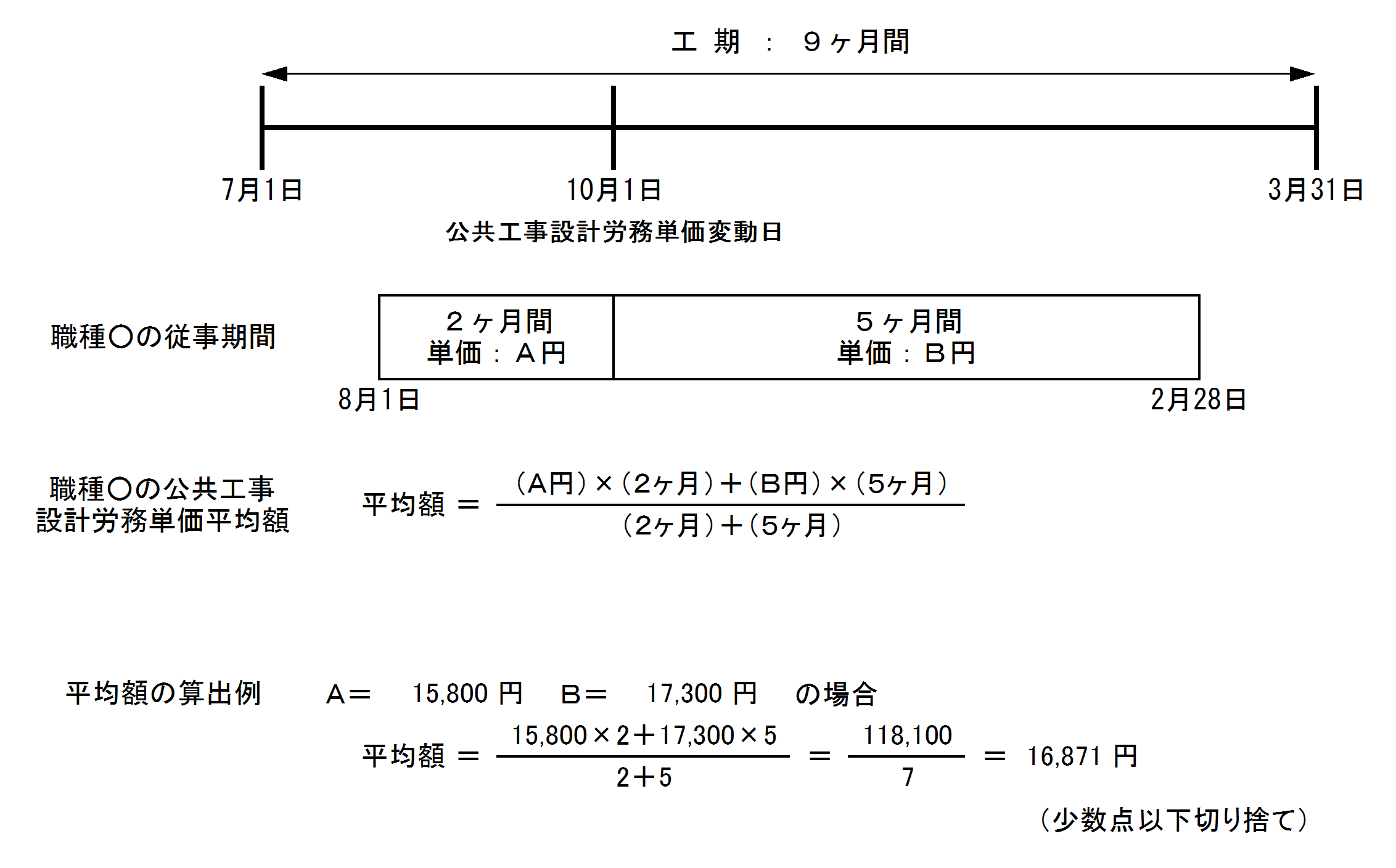 ※　公共工事設計労務単価を確保するとした場合は、職種ごとに、基本給相当額に加えて基準内手当、賞与等を含めた支給額の平均日額が、上記で算出した額を上回っていることが必要となる。職種名従事人数従事期間計（＝Ａ）基本給等総支払額計（＝Ｂ）平均日額（Ｂ／Ａ）従事期間中の公共工事設計労務単価平均額平均日額　　　＞ or ＜　　　従事期間中の公共工事設計労務単価平均額平均日額　　　＞ or ＜　　　従事期間中の公共工事設計労務単価平均額職種名従事人数従事期間計（＝Ａ）基本給等総支払額計（＝Ｂ）平均日額（Ｂ／Ａ）従事期間中の公共工事設計労務単価平均額平均日額　　　＞ or ＜　　　従事期間中の公共工事設計労務単価平均額平均日額　　　＞ or ＜　　　従事期間中の公共工事設計労務単価平均額職種名従事人数従事期間計（＝Ａ）基本給等総支払額計（＝Ｂ）平均日額（Ｂ／Ａ）従事期間中の公共工事設計労務単価平均額平均日額　　　＞ or ＜　　　従事期間中の公共工事設計労務単価平均額平均日額　　　＞ or ＜　　　従事期間中の公共工事設計労務単価平均額職種名従事人数従事期間計（＝Ａ）基本給等総支払額計（＝Ｂ）平均日額（Ｂ／Ａ）従事期間中の公共工事設計労務単価平均額平均日額　　　＞ or ＜　　　従事期間中の公共工事設計労務単価平均額平均日額　　　＞ or ＜　　　従事期間中の公共工事設計労務単価平均額氏名会社名従事期間基本給等総支払額氏名会社名従事期間基本給等総支払額氏名会社名従事期間基本給等総支払額氏名会社名従事期間基本給等総支払額氏名会社名従事期間基本給等総支払額氏名会社名従事期間基本給等総支払額職種名　特殊作業員従事人数　４人従事期間計（＝Ａ）　２２５日基本給等総支払額計（＝Ｂ）　3,150,000円平均日額（Ｂ／Ａ）　14,000円従事期間中の公共工事設計労務単価平均額　（H21,8,1～H22,1,25）13,800円平均日額　　　＞　　　従事期間中の公共工事設計労務単価平均額平均日額　　　＞　　　従事期間中の公共工事設計労務単価平均額職種名従事人数従事期間計（＝Ａ）基本給等総支払額計（＝Ｂ）平均日額（Ｂ／Ａ）従事期間中の公共工事設計労務単価平均額平均日額　　　＞ or ＜　　　従事期間中の公共工事設計労務単価平均額平均日額　　　＞ or ＜　　　従事期間中の公共工事設計労務単価平均額職種名従事人数従事期間計（＝Ａ）基本給等総支払額計（＝Ｂ）平均日額（Ｂ／Ａ）従事期間中の公共工事設計労務単価平均額平均日額　　　＞ or ＜　　　従事期間中の公共工事設計労務単価平均額平均日額　　　＞ or ＜　　　従事期間中の公共工事設計労務単価平均額職種名従事人数従事期間計（＝Ａ）基本給等総支払額計（＝Ｂ）平均日額（Ｂ／Ａ）従事期間中の公共工事設計労務単価平均額平均日額　　　＞ or ＜　　　従事期間中の公共工事設計労務単価平均額平均日額　　　＞ or ＜　　　従事期間中の公共工事設計労務単価平均額氏名船橋太郎会社名　船橋建設工業㈱従事期間　７５日（H21,10,1～H22,1,25）基本給等総支払額　1,000,000円氏名○○○○会社名　△△建設㈱従事期間　１００日（H21,8,1～H22,1,25）基本給等総支払額　1,500,000円氏名　××××会社名　□□工業㈱従事期間　１０日（H22,1,5～H22,1,23）基本給等総支払額　150,000円氏名　□□□□会社名　◇◇興業㈱従事期間　４０日（H21,9,10～H21,12,20）基本給等総支払額　500,000円氏名会社名従事期間基本給等総支払額氏名会社名従事期間基本給等総支払額